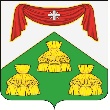 ПОСТАНОВЛЕНИЕАдминистрации муниципального образованияКопнинское Собинского района 08.06.2023г.                                                                                                            № 80с.ЗаречноеО закрытии места отдыха населения (пляжа)ГТС МитрофанихаРуководствуясь ст.18 Федерального закона от 30.03.1999 № 52-ФЗ «О санитарно-эпидемиологическом благополучии населения», п.2.5. ст.2 Приказа МЧС России от 30.04.2020 № 732 «Об утверждении Правил пользования пляжами в Российской Федерации, ст.34 Устава муниципального образования Копнинское и приняв во внимание протокол обследования зоны рекреации водоёма д.Митрофаниха  № 33-94-26/04124-23 от 02.06.2023 филиалом ФБУЗ «Центр гигиены и эпидемиологии в Владимирской области» в Петушинском и Собинском районах, администрация муниципального образования постановляет:Закрыть пляж в д.Митрофаиха ГТС Митрофаниха на период купального сезона.Установить таблички, запрещающие купание, вывесить запрещающий флаг.Контроль за исполнением настоящего Постановления остановлю за собой.Настоящее Постановление вступает в силу с момента подписания и подлежит официальному обнародованию.Глава  администрации МО Копнинское                                             И.В.Голубев